नेपाल सरकारप्रधानमन्त्री तथा मन्त्रिपरिषद्को कार्यालय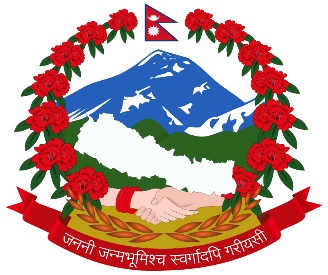 राजस्व अनुसन्धान विभागराजस्व अनुसन्धान कार्यालयईटहरी, सुनसरी लिलाम विक्रिको शीलवन्दी वोलपत्र आवह्यन सम्वन्धि ७ दिने सूचना(सूचना प्रकाशित मिति: २०७८।०७।०८ गते)यस कार्यालयबाट विभिन्न मितिमा कब्जामा लिईएका तपसिलमा उल्लेखित मालसामानहरू जे जस्तो अवस्थामा छन् सोही अवस्थामा बोलपत्रको माध्यमबाट लिलाम बिक्रि गर्नुपर्ने भएकोले नियमानुसार दर्ता भएका इच्छुक फर्म तथा कम्पनीबाट निम्न शर्तको अधिनमा रही राजस्व चुहावट (अनुसन्धान तथा नियन्त्रण) नियमावली, २०७० को नियम २६ बमोजिम सिलवन्दी लिलाम गर्न यो सूचना प्रकाशित गरिएको छ । शर्तहरु फर्म/कम्पनीहरुले दरभाउपत्र सम्वन्धी कागजातहरु खरिद गर्न रितपुर्वक निवेदन सहित नेपाल सरकारको सम्वन्धित निकायमा दर्ता भएको प्रमाणपत्र, मु.अ. कर/आयकरमा दर्ता भएको प्रमाणपत्र, आ.व. 2075/076 को कर चुक्ता प्रमाणपत्रको छायाँप्रति रितपुर्वक निवेदन सहित संलग्न गरी रु. एक लाख सम्मको लागि रु. 300।- , रु. एक लाख भन्दा माथि रु. दश लाख सम्मकोमा रु 1000।– र रु. दश लाख भन्दा माथिको रु. २०००।- पछि फिर्ता नहुने गरी नगद वुझाइ मिति २०७८।०७।१४ गते भित्र कार्यालय समयमा यस कार्यालयवाट दरभाउ पत्र खरिद गरिसक्नु पर्ने  र मिति २०७८।०७।१५ गते दिनको १२ वजे भित्र वोलपत्र दर्ता गरिसक्नु पर्नेछ । प्रत्येक मुद्दाको छुट्टछुट्टै दरभाउपत्र फारम रितपवुर्वक भरी माथि तोकिएको मिति र समय भित्र शिलवन्दी खामको वाहिर पट्टी यस कार्यालयको नाम, मुद्दा नं., बोलपत्रदाताको नाम, ठेगाना, सम्पर्क नं. समेत स्पष्ट खुलाई सहिछाप गरी लाहा छाप लगाई शिलवन्दी गरी दर्ता गराइ सक्नुपर्ने छ । दर्ता भएका बोलपत्रहरु वोलपत्र दर्ता गर्ने अन्तिम दिनको 14.00 वजेको समयमा वोलपत्रदाताका प्रतिनिधिहरुको रोहवरमा कार्यालयमा खोलिने छ । बोलपत्रदाताका प्रतिनिधिहरु उपस्थित नभए पनि बोलपत्र खोल्न वाधा हुने छैन ।वोलपत्रमा उल्लेखित कुल कवोल अङ्कको कम्तिमा 10 प्रतिशतले हुन आउने जमानत रकम कोष तथा लेखा नियन्त्रक कार्यालय सुनसरीको राष्ट्रिय वाणिज्य वैंक, इनरुवा शाखामा खोलिएको धरौटी खाता नं. 2220१0०१०२०३०००० तथा यस कार्यालयको कोड नं. 301051401 मा प्रत्येक मुद्दाका लागि छुट्टछुट्टै सक्कल वैंक भौचर बोलपत्र साथ संलग्न राखी पेश गर्नुपर्ने छ ।आफुले कबोल गरेको रकमको मुल्य (मु.अ.कर)  अङ्क र अक्षर दुवैमा अनिवार्य रुपमा स्पष्ट उल्लेख गर्नु पर्नेछ । अङ्क र अक्षर फरक परेमा अक्षरलाई मान्यता दिइनेछ ।बोलपत्र स्वीकृत भएको सुचना पाएको मितिले 7 (सात) दिन भित्र बाँकी रकम दाखिला गरी मालसामान उठाइ लैजानु पर्ने छ । म्याद भित्र रकम जम्मा नगरेमा नियमानुसार गरिनेछ ।दरभाउपत्र सम्वन्धि कागजात खरिद गर्नेहरुले मालसामान हेर्न चाहेमा कार्यालय समयमा सम्पर्क गरी हेर्न सकिनेछ ।बोलपत्र खरिद गर्ने, दाखिला गर्ने र खोल्ने दिन सार्वजनिक विदा परेमा उक्त कार्यहरु लगत्तै कार्यालय खुलेको दिन सोही समय अनुसार हुनेछ ।यस कार्यालको नाममा धरौटी खातामा रकम जम्मा गर्ने तर दरभाउपत्रसाथ धरौटी रसिद पेश नगर्ने, दरभाउपत्र फारममा विवरण नभरी धरौटी रसिद संलग्न गरी पेश गर्ने, सुचना प्रकाशन हुनुभन्दा अघिनै धरौटी रकम दाखिला गर्ने तथा दरभाउपत्र नै पेश नगरी धरौटी रकम माग गर्न आउने व्यक्ति/फर्महरुको धरौटी रकम फिर्ता गर्न कार्यालय वाध्य हुने छैन । म्याद नाघि आएको, रीत नपुगेको र सुचनाको शर्त विपरित भएका वोलपत्र उपर कुनै कारवाही हुने छैन ।बोलपत्र स्वीकृत भएपश्चात कबोल अङ्कमा मुल्य अभिबृद्धि कर बापत 13 प्रतिशत थप र अन्य निकायमा कर, शुल्क लाग्ने भए सो समेत वोलपत्रदाता आफैले व्यहोर्नु पर्नेछ । प्राप्त हुन आएका बोलपत्रहरु कुनै कारण जनाइ वा नजनाइ स्वीकृत गर्ने वा नगर्ने एकमुष्ट वा आंशिक स्वीकृत गर्ने वा नगर्ने सम्पुर्ण अधिकार यस कार्यालयमा सुरक्षित रहनेछ ।स्वीकृत बोलपत्रदाताले कबोल अङ्कको रकम पुरा बुझाई लिलाम सकार गरी सकेपछी मात्र अन्य दरभाउपत्रदाताहरुको धरौटी फिर्ता गरिनेछ ।यस सम्वन्धी अन्य कुराहरु प्रचलित कानुन बमोजिम हुनेछ ।  तपसिलः प्रमुख अनुसन्धान अधिकृतसि.सूचना दर्ता नं.मालवस्तुको विवरणईकाइkl/df)fन्यूनतम मूल्य(मू.अ.कर वाहेक)जम्मा मूल्य रु. (मू.अ.कर वाहेक)१८२।०७७।७८डिजेललि.२६७६।४७173970।५५173970।५५२८१।०७७।७८GI Nippleके.जि५० 8250581231।-२८१।०७७।७८स्वीट ग्लोकोभिट्टाके.जि१५०50250581231।-२८१।०७७।७८रेडीमेट पेटिकोटपिस६०० 60000581231।-२८१।०७७।७८लेडिज कुर्थी सेटपिस१६९ 97175581231।-२८१।०७७।७८कुर्थीपिस९५ 27075581231।-२८१।०७७।७८ड्रेस मेटेरियल वुटिकमिटर१९१।७५ 52923581231।-२८१।०७७।७८रेवन कपडा थानमिटर११२०76160581231।-२८१।०७७।७८पप्लिनमिटर१७१५65170581231।-२८१।०७७।७८अन्य रेशा अस्तर कपडामिटर१०४४।८41792581231।-२८१।०७७।७८अन्य रेशा सारी साधरणपिस६५24050581231।-२८१।०७७।७८रेडिमेट व्लाउज फेन्सीपिस२३०66470581231।-२८१।०७७।७८साधरण कुर्था सरवालपिस१०४6136581231।-२८१।०७७।७८उनीको कुर्था सरवालपिस१०5780581231।-३१३९।०७७।०७८भेलभेट इम्व्रो ड्रेस मेटेरियल कपडामिटर८३११४५४१४०१७८७।-३१३९।०७७।०७८नेट इम्व्रो ड्रेस मेटेरियल कपडामिटर२७०44550१४०१७८७।-३१३९।०७७।०७८इम्व्रोडरी डेर्स मेटेरियल कपडामिटर७२5976१४०१७८७।-३१३९।०७७।०७८इम्व्रोडरी सिरानी खोलथान३००12300१४०१७८७।-३१३९।०७७।०७८इम्व्रोडरी कुसन कभरथान३७५17250१४०१७८७।-३१३९।०७७।०७८पलङ लेसपिस५685१४०१७८७।-३१३९।०७७।०७८व्रापिस३००29100१४०१७८७।-३१३९।०७७।०७८व्रापिस७२12888१४०१७८७।-३१३९।०७७।०७८व्रापिस१२६9072१४०१७८७।-३१३९।०७७।०७८व्रापिस९०6750१४०१७८७।-३१३९।०७७।०७८व्रापिस४२२७३०१४०१७८७।-३१३९।०७७।०७८व्रापिस५४3888१४०१७८७।-३१३९।०७७।०७८व्रा(साधरण)पिस९६3456१४०१७८७।-३१३९।०७७।०७८तयारी पर्दापिस१०६८331080१४०१७८७।-३१३९।०७७।०७८लेडिज सुटपिस४४८22400१४०१७८७।-३१३९।०७७।०७८पर्दा थान कपडामिटर२०७९432432१४०१७८७।-३१३९।०७७।०७८गलैचापिस१२4500१४०१७८७।-३१३९।०७७।०७८डवल वेडसिटपिस२०9700१४०१७८७।-३१३९।०७७।०७८सुटिङ कपडामिटर४९२169740१४०१७८७।-३१३९।०७७।०७८पोपलिन कपडामिटर२५९२98496१४०१७८७।-३१३९।०७७।०७८अन्य रेसा लुङ्गीपिस४८०79200१४०१७८७।-३१३९।०७७।०७८म्याक्सीपिस४०८73440१४०१७८७।-३१३९।०७७।०७८हेयर रवर व्याण्ड/क्लिपके.जि.६०20700१४०१७८७।-४८७।०७७।७८ग्रीजकि.ग्रा.१७०15810457270।-४८७।०७७।७८हाइड्रोलिक आयललिटर२०००186000457270।-४८७।०७७।७८गेयर आयललिटर४००56000457270।-४८७।०७७।७८मोविललिटर४००44000457270।-४८७।०७७।७८मोविललिटर६०6600457270।-४८७।०७७।७८मोविललिटर२०2800457270।-४८७।०७७।७८मोविललिटर१४1960457270।-४८७।०७७।७८२०० लिटरको खाली ड्रमवटा२४    69600457270।-४८७।०७७।७८सर्वो स्टिकरवाला १ लि.को खालीवट्टाथान१०००57000457270।-४८७।०७७।७८१ लिटरवाला खाली वोतलथान२००11400457270।-४८७।०७७।७८एसियन पेन्ट लेखिएको ईनामेल ०.५लि.वट्टा७770457270।-४८७।०७७।७८एसियन पेन्ट लेखिएको ईनामेल-२ लि.वट्टा२578457270।-४८७।०७७।७८प्लास्टिकको खाली वाल्टीनथान३३4752457270।-५१३६।०७७।७८कुर्था सरवाल वनाउने कपडामिटर२३१३।७५138765786401।-५१३६।०७७।७८अन्य रेशा सारी(साधरण)पिस१००33165786401।-५१३६।०७७।७८अन्य रेशा सारी(साधरण इम्व्रोडरी)पिस३८५345600786401।-५१३६।०७७।७८दोसल्ला सलपिस३००43056786401।-५१३६।०७७।७८अन्य रेशा सारी(ईम्व्रोडरी)पिस६७79200786401।-५१३६।०७७।७८वनारसी सारी दुपट्टा समेतपिस६०146615786401।-६१४०।०७७।७८प्लाजो टप सेटसेट११२64736427431।-६१४०।०७७।७८लेडिज सुरवालपिस११३32657427431।-६१४०।०७७।७८कुर्था सरवाल सेटसेट४९६286688427431।-६१४०।०७७।७८लेडिज टप्सपिस१५०43350427431।-७३८।०७७।७८नक्कली गहनाकि.ग्रा169181675579800।-७३८।०७७।७८नक्कली गहनाको प्लास्टिक कभरकि.ग्रा32।68476579800।-७३८।०७७।७८कपाल वाँध्ने रवरकि.ग्रा6।37119579800।-७३८।०७७।७८उनी धागोकि.ग्रा18।44692579800।-७३८।०७७।७८लेडिज स्वीटरपिस22478400579800।-७३८।०७७।७८प्लाजो/रेडिमेड कुर्था सरवालपिस4217220579800।-७३८।०७७।७८हेडविनदर्जन10511025579800।-७३८।०७७।७८Moti Hair Pinप्याकेट61740579800।-७३८।०७७।७८Moti Malaकि.ग्रा.22।251068579800।-७३८।०७७।७८Safety Pinप्याकेट72044579800।-७३८।०७७।७८व्रापिस24017280579800।-७३८।०७७।७८Lip Guardपिस२३०४32256579800।-७३८।०७७।७८Face Cream समेतदर्जन७५।५234805579800।-